我系博士获“第九届中国含油气系统与油气藏学术会议”优秀论文奖至22日，第九届中国含油气系统与油气藏学术会议在西安长庆宾馆隆重举行。我系2016级博士陈志鹏的论文《银额盆地哈日凹陷下白垩统巴音戈壁组陆相页岩油气发现及成藏特征研究》和2015级博士朱立文的论文《鄂尔多斯盆地苏东南区奥陶系马家沟组白云岩成因及天然气富集模式》，通过分会场报告和会场展示，并经会议学术委员会综合对比评选，分别荣获大会优秀报告论文和优秀展板论文。 中国含油气系统与油气藏学术会议是油气地质领域的品牌学术会议，旨在推动含油气系统与油气藏研究及其应用，促进含油气系统研究与油气勘探生产相结合，使其在新领域油气勘探中更好的发挥作用。本次会议由中国石油学会石油地质专业委员会主办，中国石油长庆油田分公司、中国石油勘探开发研究院和低渗透油气田勘探开发国家工程实验室承办。此次会议吸引了来自中石油、中石化、中海油、延长石油、斯伦贝谢等国内外大型油气公司，中国地质大学、中国石油大学、西北大学、长安大学、成都理工大学、西南石油大学、东北石油大学等高校及中国科学院、中国地质调查局等37个高校和科研院所共400余位领导和专家学者参加。中国工程院院士邱中建，中国科学院院士戴金星、王铁冠等也受特邀参加了会议并做了重要发言。本届大会设置了1个主会场、6个分会场及会场论文展示，共举行主会场报告18场，分会场报告168场，展板报告60个，从中共评选出24名优秀报告论文和6名优秀展板论文。大会围绕 “创新含油气系统理论技术——助推高效勘探和油气大发现” 的会议主题，开设了含油气系统研究与模拟技术新进展、碳酸盐岩油气勘探与含油气系统、碎屑岩油气勘探与含油气系统、致密（页岩）油气勘探与含油气系统、深层-超深层油气勘探与含油气系统、成熟探区油气勘探与含油气系统、海域-海外油气勘探与含油气系统、前寒武纪含油气系统与勘探新领域等八个方面的专项议题，与会专家广泛交流了近年来含油气系统研究的新理论、新认识、新技术、新方法，探讨了当前我国油气勘探面临的技术难题与解决方案。我系刘文汇、任战利、王震亮、张金功等多名教授及学生参加了本次学术会议，任战利教授的博士陈志鹏及王震亮教授的博士朱立文分获优秀报告论文和优秀展板论文奖，展示了我系在含油气系统及油气藏领域的科研水平。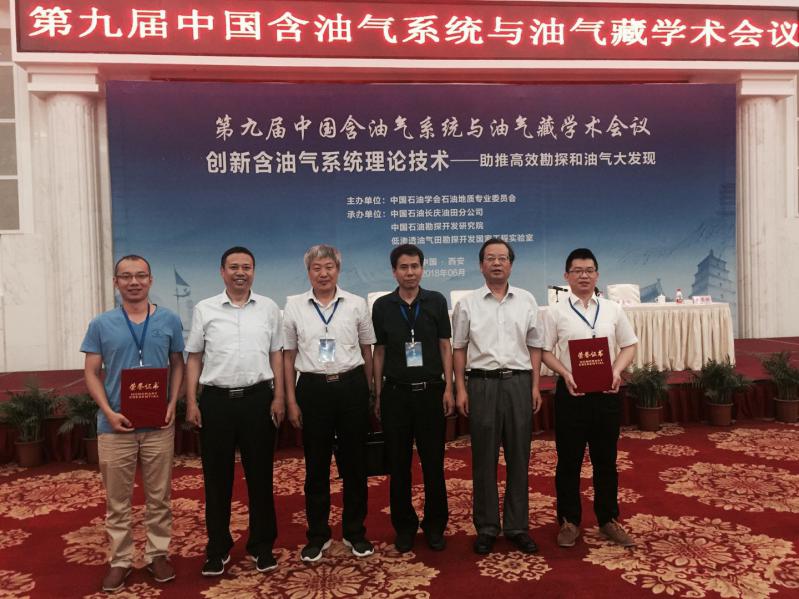 